                                                                                                                      ΑΔΑ:ΩΛΡΥ469Β7Δ-ΓΛΤ        ΠΑΝΕΠΙΣΤΗΜΙΟ ΠΕΛΟΠΟΝΝΗΣΟΥ		      		        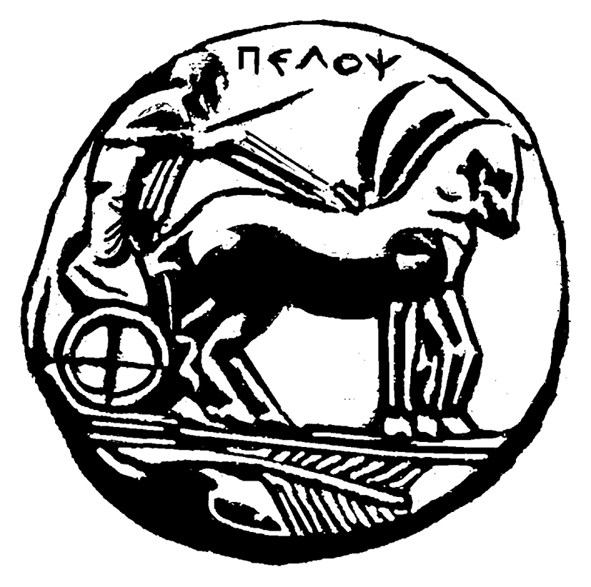 Ερυθρού Σταυρού 28 & Καρυωτάκη 22100 ΤρίποληΤηλ.: 2710 372113		Πληρ. : Γ. Κομποχόλη				ΠΕΡΙΛΗΨΗ  ΠΡΟΚΗΡΥΞΗΣΤο Πανεπιστήμιο Πελοποννήσου ανακοινώνει ότι στο ΦΕΚ με αριθ. 66/30.01.2017 τ. Γ΄, προκηρύσσονται δύο (2) θέσεις Διδακτικού Ερευνητικού Προσωπικού (ΔΕΠ) ως εξής: ΤΜΗΜΑ ΙΣΤΟΡΙΑΣ, ΑΡΧΑΙΟΛΟΓΙΑΣ ΚΑΙ ΔΙΑΧΕΙΡΙΣΗΣ ΠΟΛΙΤΙΣΜΙΚΏΝ ΑΓΑΘΩΝ (Δ/νση: Πρώην Ανατολικό Στρατόπεδο, 24100, Καλαμάτα,  Πληροφορίες: κα. Ντόλου,    τηλ. 27210- 65101)-Μία (1) θέση ΔΕΠ στη βαθμίδα του καθηγητή Α΄ βαθμίδας με γνωστικό αντικείμενο «Πολιτισμική Ανθρωπολογία».ΚΩΔΙΚΟΣ ΑΝΑΡΤΗΣΗΣ ΑΠΕΛΛΑ: 00002206060-Μία (1) θέση ΔΕΠ στη βαθμίδα του καθηγητή Α΄ βαθμίδας με γνωστικό αντικείμενο ««Αρχαιομετρία» ΚΩΔΙΚΟΣ ΑΝΑΡΤΗΣΗΣ ΑΠΕΛΛΑ: 00002206539Η προθεσμία υποβολής υποψηφιοτήτων λήγει στις  13.04.2017.Καλούνται οι ενδιαφερόμενοι που έχουν τα νόμιμα προσόντα, να υποβάλλουν ηλεκτρονικά την αίτηση υποψηφιότητας μέσω του ηλεκτρονικού συστήματος ΑΠΕΛΛΑ (http://apella.minedu.gov.gr) μαζί με όλα τα αναγκαία για την κρίση δικαιολογητικά, όπως αυτά αναφέρονται στο ΦΕΚ της προκήρυξης, καθώς και να προσκομίσουν ένα αντίγραφο αυτών στη Γραμματεία του Τμήματος. Η προκήρυξη έχει αναρτηθεί στην ιστοσελίδα του Πανεπιστημίου Πελοποννήσου www.uop.gr (Ανακοινώσεις/ Θέσεις Εργασίας).Τρίπολη, 08-02-2017Ο ΠρύτανηςΚαθηγητής Κωνσταντίνος Γ. ΜασσέλοςΔΙΚΑΙΟΛΟΓΗΤΙΚΑ ΥΠΟΒΟΛΗΣ ΥΠΟΨΗΦΙΟΤΗΤΑΣΑντίγραφο των πτυχίων και των τίτλων σπουδών τους. Αν οι τίτλοι σπουδών έχουν χορηγηθεί από Α.Ε.Ι. του εξωτερικού, θα πρέπει να υποβληθούν και οι σχετικές βεβαιώσεις ισοτιμίας από τον ΔΟΑΤΑΠ ή αντίγραφο της αίτησης για αναγνώριση της ισοτιμίας.Βιογραφικό σημείωμαΑναλυτικό υπόμνημα για τα υποβαλλόμενα πρωτότυπα επιστημονικά δημοσιεύματα.Διδακτορική Διατριβή και άλλα επιστημονικά δημοσιεύματαΤα ανωτέρω των περιπτώσεων 2,3,4 υποβάλλονται σε ηλεκτρονική μορφή (CD ή άλλο αποθηκευτικό μέσο) και σε ένα αντίτυπο έντυπης μορφής το οποίο θα βρίσκεται στη Γραμματεία του Τμήματος και θα είναι στη διάθεση όλων των μελών του εκλεκτορικού σώματος, της εισηγητικής επιτροπής και της γενικής συνέλευσης που συμμετέχουν στην εν λόγω διαδικασία και καθ’ όλη τη διάρκεια αυτής.Πιστοποιητικό Υγείας και φυσικής καταλληλότητας:  Ο υποψήφιος που θα επιλεγεί θα πρέπει να προσκομίσει γνωματεύσεις (α) παθολόγου ή γενικού γιατρού και (β) ψυχιάτρου είτε του δημοσίου είτε ιδιωτών στην υπηρεσία πριν την έκδοση της τελικής πράξης διορισμού.Το πιστοποιητικό γέννησης θα αναζητηθεί αυτεπαγγέλτως από την υπηρεσία που θα προβεί στην έκδοση της τελικής πράξης διορισμού. Προκειμένου για πολίτες κρατών - μελών της Ευρωπαϊκής Ένωσης, υποβάλλεται πιστοποιητικό της αρμόδιας αρχής του κράτους την ιθαγένεια του οποίου έχει ο υποψήφιος.Το αντίγραφο Ποινικού Μητρώου Δικαστικής Χρήσης και το Πιστοποιητικό Στρατολογικής Κατάστασης τύπου Α΄ θα αναζητηθούν αυτεπαγγέλτως από την υπηρεσία που θα προβεί στην έκδοση της τελικής πράξης διορισμού.Με υπεύθυνη δήλωση του Ν.1599/1986 οι υποψήφιοι δεσμεύονται ότι θα έχουν εκπληρώσει τις στρατιωτικές τους υποχρεώσεις ή θα έχουν απαλλαγεί νόμιμα από αυτές πριν την έκδοση της Πρυτανικής Πράξης διορισμού τους. Το κώλυμα της μη εκπλήρωσης των στρατιωτικών υποχρεώσεων δεν ισχύει για πολίτες κράτους − μέλους της Ευρωπαϊκής Ένωσης, στο οποίο δεν προβλέπεται όμοιο κώλυμα διορισμού. Οι ανωτέρω πολίτες οφείλουν να υποβάλουν, εκτός των πιο πάνω δικαιολογητικών και πτυχίο ή μεταπτυχιακό τίτλο σπουδών Ελληνικού Α.Ε.Ι. ή απολυτήριο Ελληνικού Λυκείου ή εξαταξίου Γυμνασίου ή πιστοποιητικό ελληνομάθειας Γ1΄ επιπέδου από το κέντρο Ελληνικής Γλώσσας, από το οποίο θα αποδεικνύεται η πλήρης γνώση και άνετη χρήση της Ελληνικής γλώσσας.Η προκαλούμενη δαπάνη, της οποίας το ύψος δεν μπορεί να προσδιοριστεί, θα καλυφθεί από τις πιστώσεις του Υπουργείου Οικονομίας (ειδ. Φορέα 23−200 ΚΑΕ 5113).